Вакантная должность: Главный специалист-аналитикНазвание Управления: Управление разработки и анализа данныхМестонахождение: АлматыКонтакты: hr@nicnbk.kzОсновные обязанности:осуществление выбора технологий для решения задач разработки;разработка программных продуктов и информационных систем;объектно-ориентированное программирование (Java);веб-программирование;осуществление процесса сбора, обработки и анализа данных;построение математических моделей и аналитических инструментов;аналитическая и научно-исследовательская работа с целью сбора, оценки и анализа получаемой информации, а также выработки практических рекомендаций.Требования к кандидату:высшее образование (информационные технологии/математика/технические науки);стаж работы по специальности в сфере разработки программного обеспечения/анализа данных не менее 1 года, либо наличие степени магистра/доктора в области информационных технологий/математики/технических наук;наличие продвинутых навыков количественного анализа.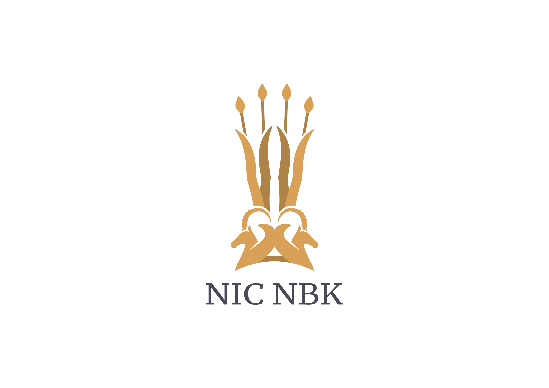 NATIONAL INVESTMENT CORPORATIONOF NATIONAL BANK OF KAZAKHSTAN